П О С Т А Н О В Л Е Н И Еот 10.04.2018   № 446г. МайкопО внесении изменения в Перечень многоквартирных домов муниципального образования «Город Майкоп», в отношении которых принято решение о формировании фонда капитального ремонта на счете регионального оператора в соответствии с ч.7 ст. 170 Жилищного кодекса РФС целью приведения в соответствие с требованиями действующего жилищного законодательства, на основании Распоряжения Администрации муниципального образования «Город Майкоп» от 17.08.2017 №1602-р «О признании многоквартирного дома, расположенного по адресу: Республика Адыгея, город Майкоп, ул. Пионерская, д. 406, аварийным и подлежащим сносу», п о с т а н о в л я ю:1. Внести изменение в Перечень многоквартирных домов муниципального образования «Город Майкоп», в отношении которых принято решение о формировании фонда капитального ремонта на счете регионального оператора в соответствии с ч.7 ст.170 Жилищного кодекса РФ, утвержденного постановлением Администрации муниципального образования «Город Майкоп» от 09.09.2014 № 604 «О формировании фонда капитального ремонта на счете регионального оператора» (в редакции постановлений Администрации муниципального образования «Город Майкоп» от 09.12.2014 № 867, от 21.10.2016 № 927, от 09.10.2017 №1202), исключив строку 275.2. Копию настоящего постановления направить региональному оператору – некоммерческой организации «Адыгейский республиканский фонд капитального ремонта общего имущества в многоквартирных домах», в пятидневный срок со дня вступления в силу настоящего постановления.3. Опубликовать настоящее постановление в газете «Майкопские новости» и разместить на сайте Администрации муниципального образования «Город Майкоп».4. Настоящее постановление вступает в силу со дня его опубликования.Глава муниципального образования«Город Майкоп» 							 	   А.Л. Гетманов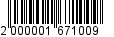 Администрация муниципального образования «Город Майкоп»Республики Адыгея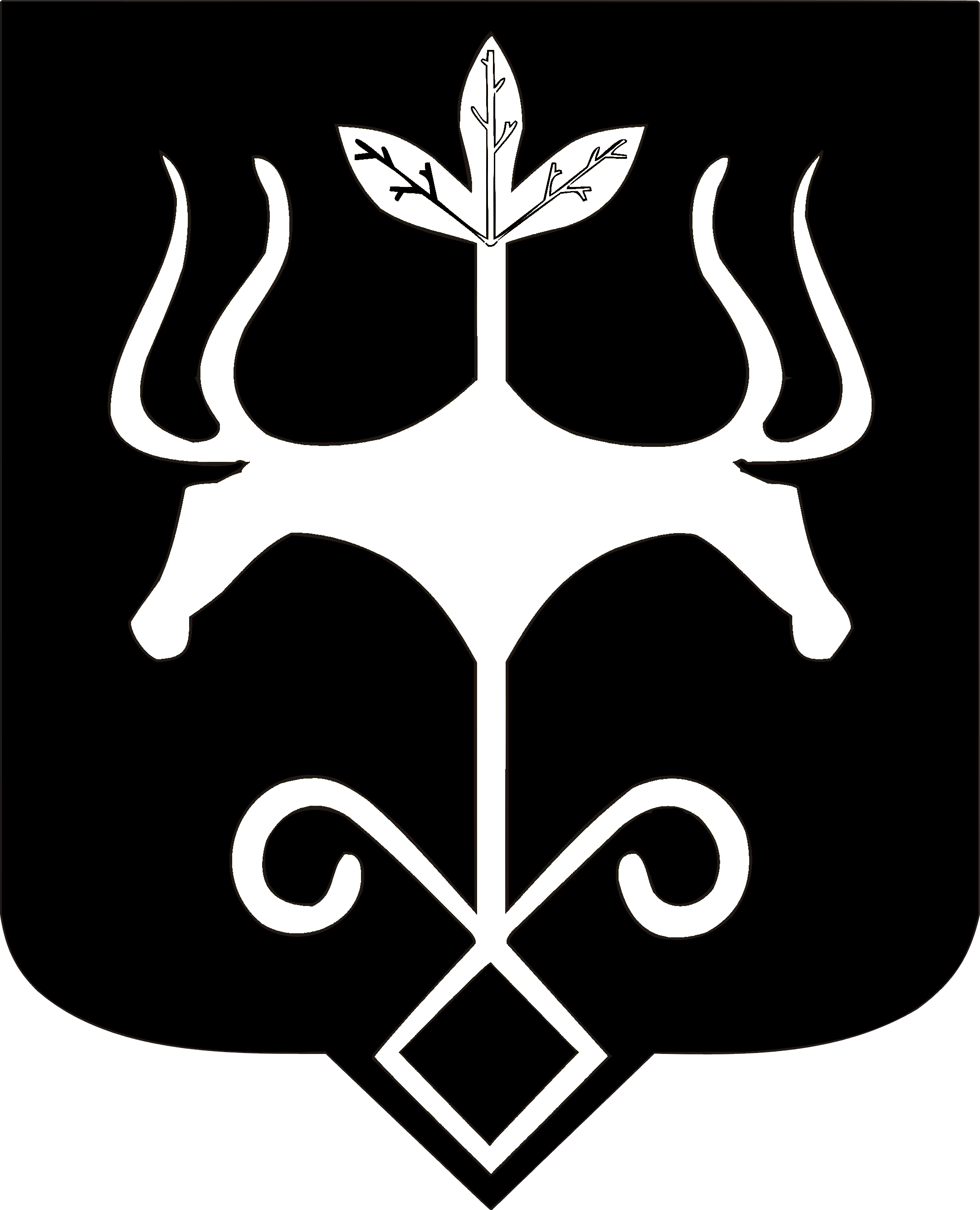 Адыгэ Республикэммуниципальнэ образованиеу«Къалэу Мыекъуапэ» и Администрацие